Пояснительная записка         Многофункциональное пособие «Дерево» предназначено для занятий с детьми от 2,5 -7 лет. Может быть применено в специально организованной, совместной деятельности с детьми, а также  в самостоятельной деятельности детей.              Игры и упражнения, организованные с помощью данного пособия, решают задачи следующих областей:          - познавательное развитие (экологическое образование, математическое развитие)         - речевое развитиеСоциально-коммуникативное развитие интегрируется  в вышеуказанные области.Может использоваться как обучающее панно, как наглядное пособие, а также  как  дидактическая игра.         Описание изготовления пособия: из жестяного полотна вырезаются форма кроны дерева и ствола (форму кроны делать, не ориентируясь на конкретное дерево, чтобы можно было оформить как любое дерево). Крона обклеивается с одной стороны белой, с другой – зеленой самоклеящейся пленкой и оформляется ветками из коричневой пленки. Ствол обклеивается коричневой пленкой (для оформления «березы», дополнительно оформляется ствол такого же размера из картона и пленки (белой и черной). На обратной стороне приклеиваются кусочки магнитной ленты, с помощью которых этот ствол прикрепляется к основному стволу).        «Дерево» прикрепляется на стене, на уровне доступа детей.  Крона с сентября по октябрь прикрепляется зеленой стороной, с октября переворачивается и прикрепляется белой стороной. На ветках зеленой стороны, в зависимости от сезона, прикрепляются осенние листья, на белой стороне – ветки с почками или молодыми листьями и сережками (если это береза, осина).  Картинки листьев разных деревьев позволяют изобразить желаемое дерево (для березы прикрепляется дополнительный ствол).       Далее подбираются нужные детали к пособию – картинки птиц (зимующих и перелетных); насекомых; пауков; зверей, жизнь которых связана с деревьями (белка, куница, рысь и т.д.); веток с почками, молодыми листьями, сережками; желуди, листьев (летних и осенних) березы, дуба, клена, рябины, осины (лиственных, произрастающих на вашей местности); сосулек на ветках; кормушки, скворечника, гнезда; капелек воды, снежинок; грибов (подберезовик, подосиновик, чага); подснежников на снегу, мать-и-мачехи, одуванчиков, зеленой травы; модели условий роста растений (свет, тепло, вода, почва, воздух), стрелки. Картинки можно найти в интернете (желательно искать на прозрачном фоне), вырезать их по контуру. Для прочности картинки необходимо ламинировать. На каждой картинке с обратной стороны приклеивается небольшой кусок магнитной ленты (для крепления на «дерево»).  Все картинки хранятся в  коробке. Для удобства картинки можно разложить в конвертики по темам: «птицы», «насекомые» и т.д.Решение задач области «познавательное развитие (экологическое образование) с интеграцией области «социально-коммуникативное развитие»:расширять знания  детей о сезонных изменениях в жизни растений,  животных  края;закреплять знания о внешнем виде  некоторых животных  края, их  взаимосвязях  и взаимозависимостях между собой  и со средой обитания, пищевых цепочках и т. д. учить  анализировать объекты природы, выделять их существенные признаки, учиться фиксировать эти признаки и объединять объекты в группы;закрепить представления об условиях жизни и роста растений.Варианты игр и упражнений по экологическому образованию:Вариант 1.Цель: закрепление представлений детей о птицах края.                                  
Инструкция:  Картинки птиц разложены на столе. Педагог предлагает детям прикрепить к «Дереву» только тех птиц, которые встречаются в ХМАО.                                                         Вариант 2Цель: закрепление представлений о зимующих и перелетных птицах края.
Инструкция: На столе выкладываются картинки разных птиц. Детям предлагается выбрать только перелетных (зимующих) птиц и «посадить» их на дерево.      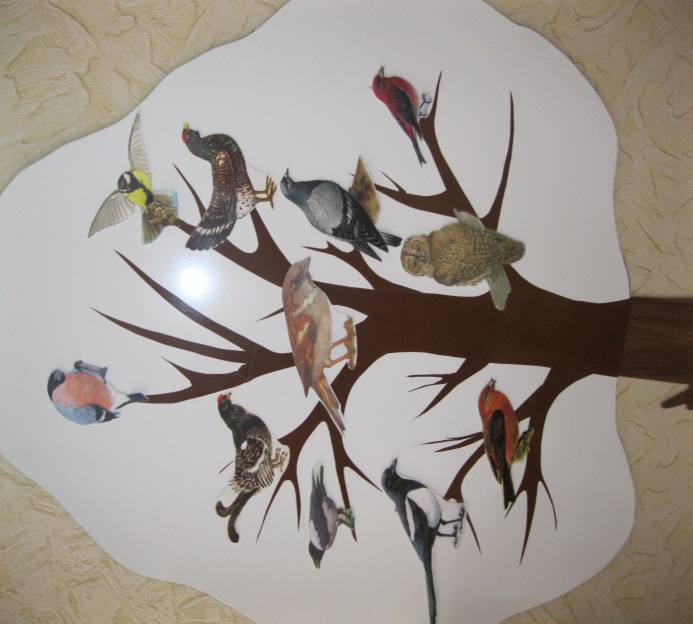 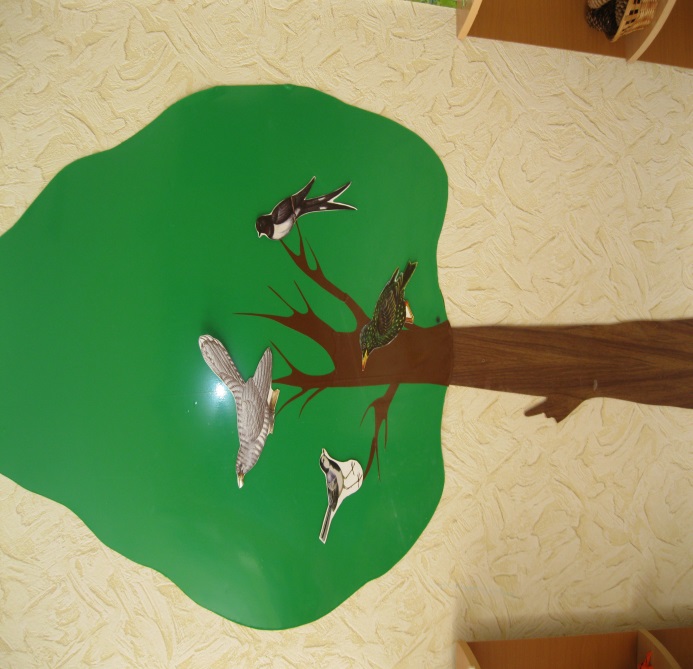 Вариант 3Цель: закрепление знаний о сезонных изменениях в жизни растений.
Инструкция: картинки выкладываются на столе. Педагог называет  время года,  дети выбирают картинки с изображением признаков, явлений природы названного времени года и выкладывают на панно.                                                                                                      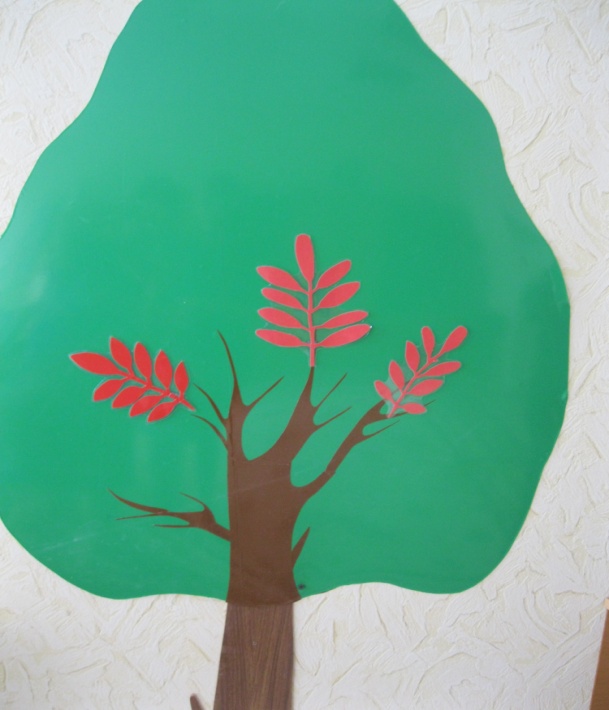 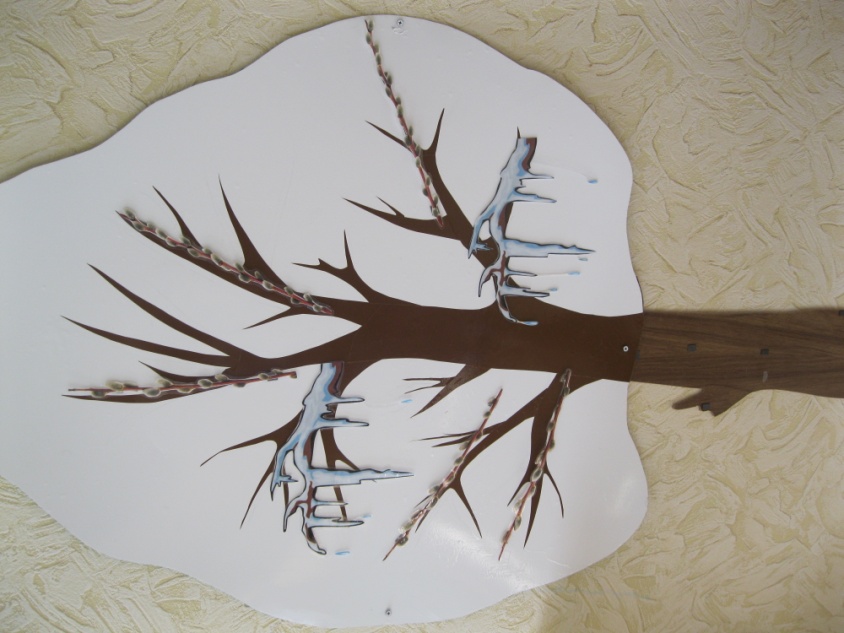 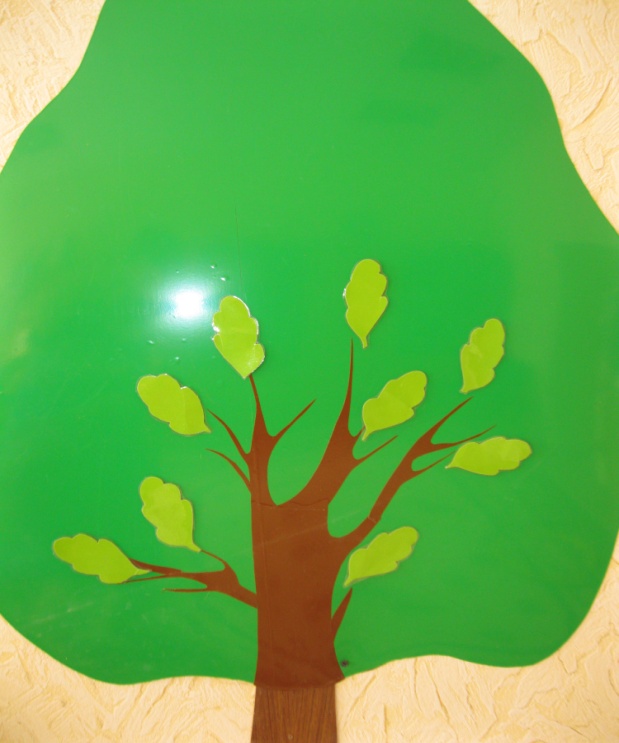 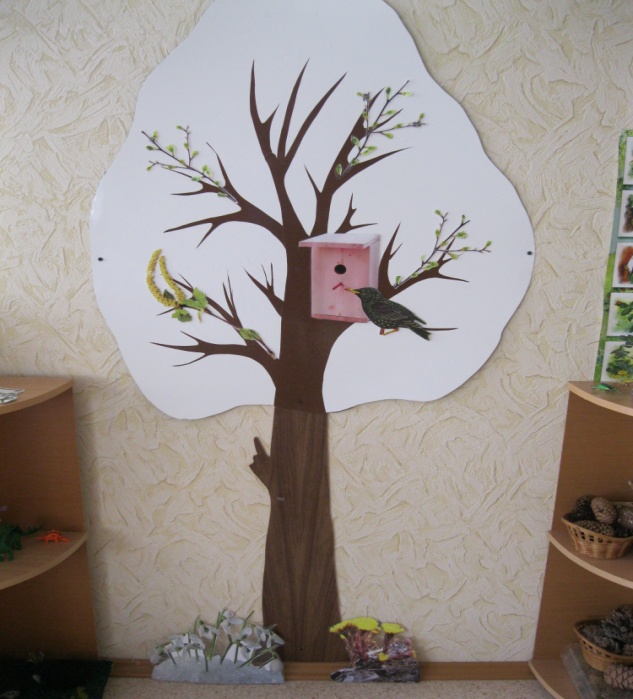 Вариант 4.  Цель: закрепление знаний о птицах края.                                   
Дидактическая задача. Описать птицу и найти по описанию.Игровые действия. Загадывание и отгадывание загадок о птицах.Правила. Описание давать в принятом порядке: сначала рассказать о внешних особенностях, потом о повадках. Называть птицу нельзя.Ход игры. Вариант 1. На «панно» выложены картинки птиц. Один ребенок описывает выбранную птицу, другой узнает ее по описанию. Тому, кто рассказывает о птице, педагог предлагает не смотреть постоянно на нее, иначе легко догадаются.Вариант 2. Взрослый рассказывает о птице, а дети угадывают. Вариант 5.Цель: формирование представлений о жизнедеятельности растений.
Инструкция: Педагог рассказывает о питании растений с демонстрацией движения воды (выкладывает на панно капельки воды синего цвета)  от корней до листьев, а над листьями располагает светлые капельки (пар) (испарение влаги у растений). 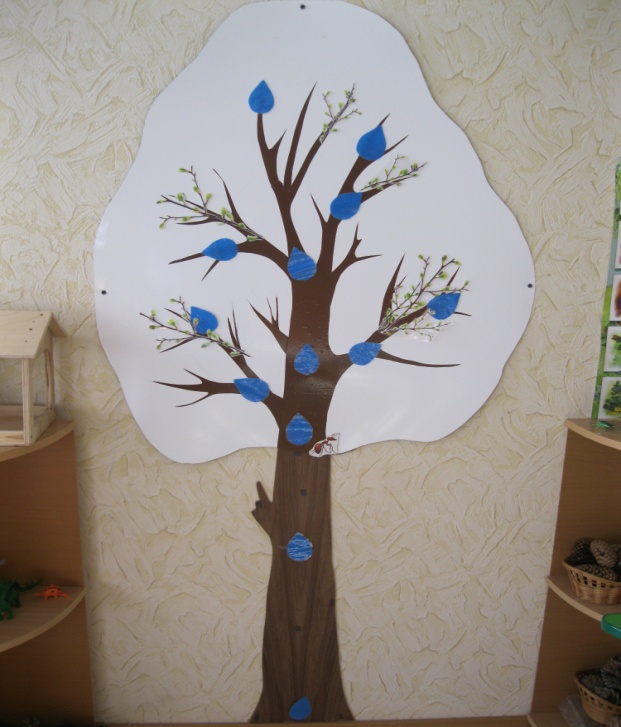 Вариант 6. Цель: закрепление знаний о пищевых цепочках                                
Инструкция: на панно располагаются разные животные (насекомые, птицы, звери), жизнь которых связана с деревом. Ребенку предлагается выкладывать стрелками пищевые цепочки и объяснить правильность или неправильность изображенного на панно.Вариант 2. Педагог предлагает выложить пищевые цепочки: кто с кем «дружит»,  ребенок выкладывает: листья - гусеница(насекомые) -  мелкие птицы – хищные птицы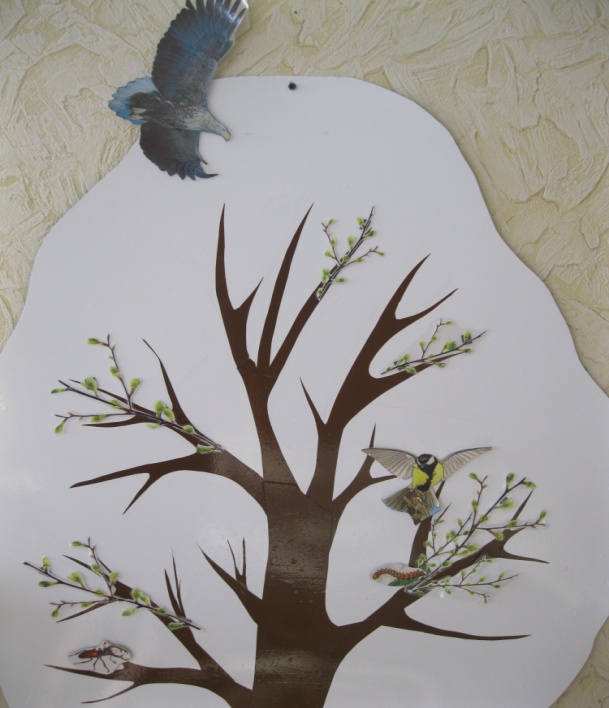 Решение задач области «познавательное развитие (математическое развитие) с интеграцией области«социально-коммуникативное развитие»:Пособие используется как «панно» для упражнения в счете, решения математических задач, развития логического мышления, пространственной     ориентации.Вариант 1. 
Цель: упражнение в  счете, отсчитывании.Инструкция: Ребенок «собирает» в корзинку листья и считает их.
Вариант 2. 
Цель: обучение счету на основе сравнения групп предметов.  Инструкция: Ребенку предлагается сосчитать все листья на дереве. Сравнить по численности  группы: сосчитать только зеленые, красные, желтые и т. д. Каких больше? (меньше)? На сколько? 
Вариант 3. 
Цель: закрепление представлений об основных пространственных отношенияхИнструкция: педагог предлагает ребенку расположить изображения животных, растения на панно, согласно инструкции: вверху – внизу, справа – слева, высоко – низко и т. д.
Вариант 4. 
Цель: закрепление представлений об пространственных отношенияхИнструкция: Взрослый называет объект, а ребенок говорит, где он находится на «панно» (вверху, внизу, посередине и т. д.)Вариант 5. Цель: упражнение в  решении математических задачИнструкция: Вариант 1. Педагог выкладывает на «панно» изображения животных или листьев, в соответствии с содержанием задачи. Дети проговаривают решение. Вариант 2. Педагог проговаривает условие задачи, ребенок выкладывает картинки на панно и решает задачу.